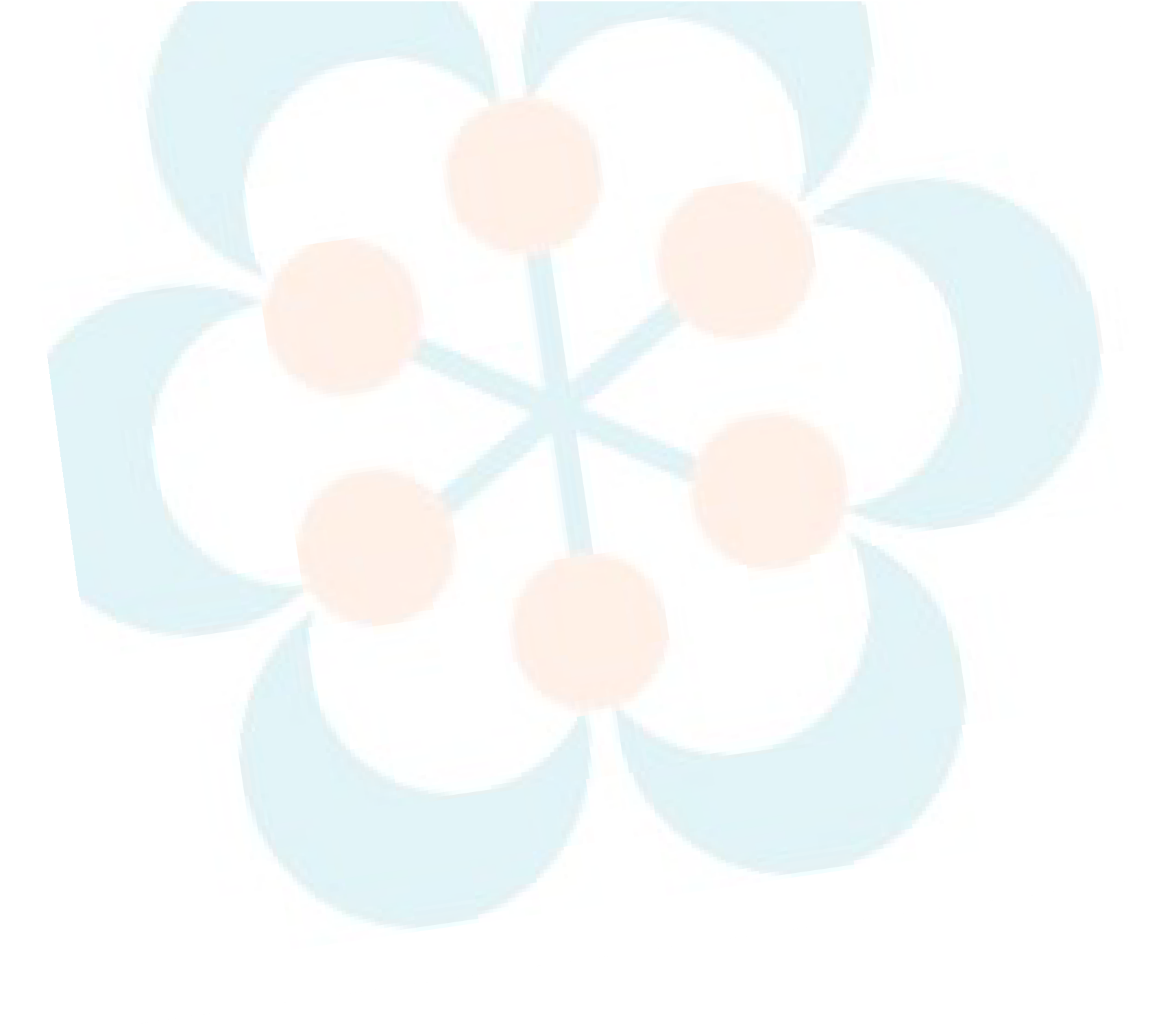 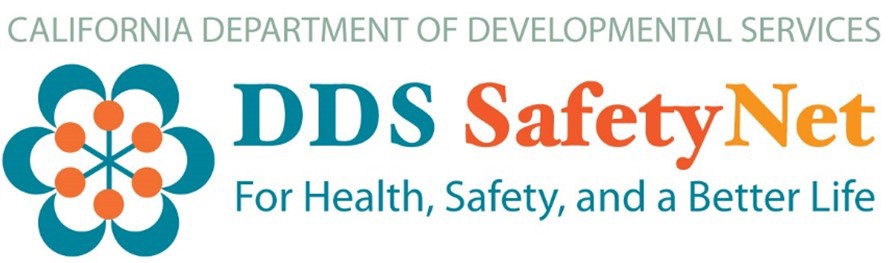 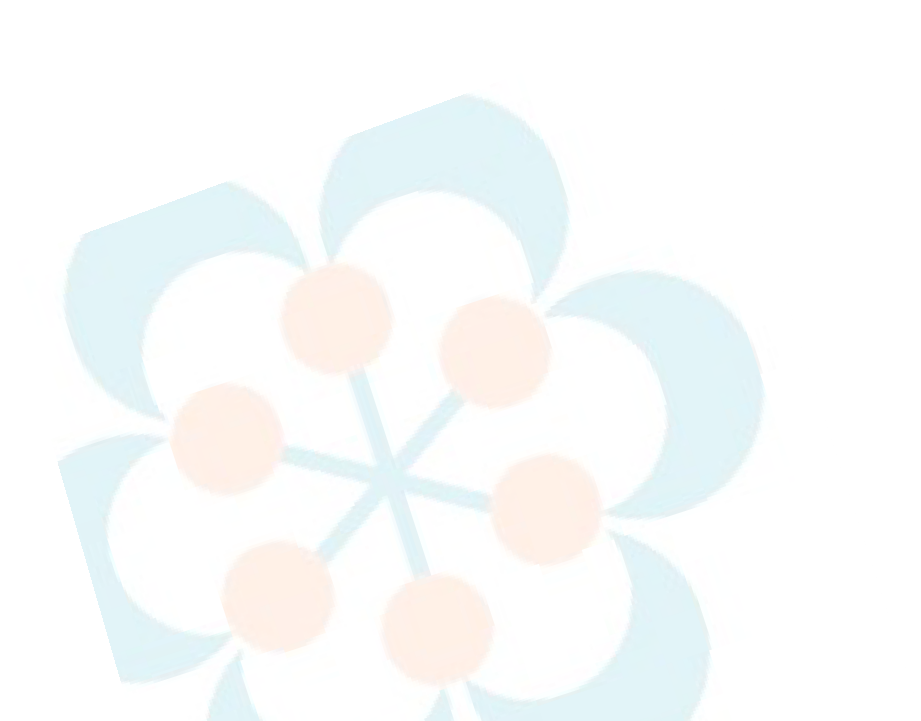 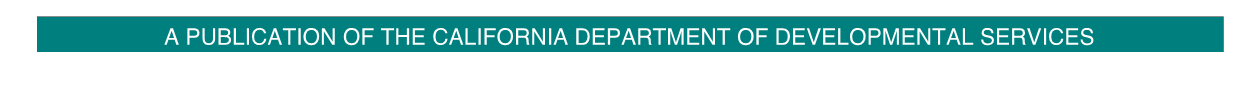 2017年秋季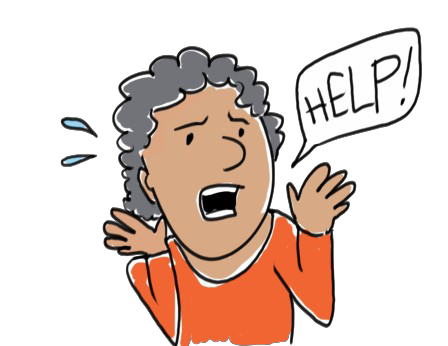 表明您可能会受到损害或伤害的危险迹象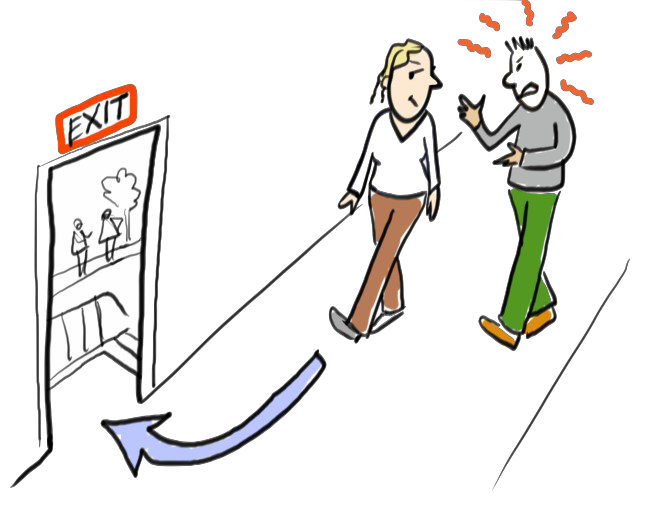 有人抓住、控制住、推、拍或打您。有人在您未表达同意的情况下触摸或亲吻您。有人对您大喊大叫、让您消沉，或说一些伤人的话。有帮助的事情眼神交流——直视攻击者的眼睛，说您不害怕！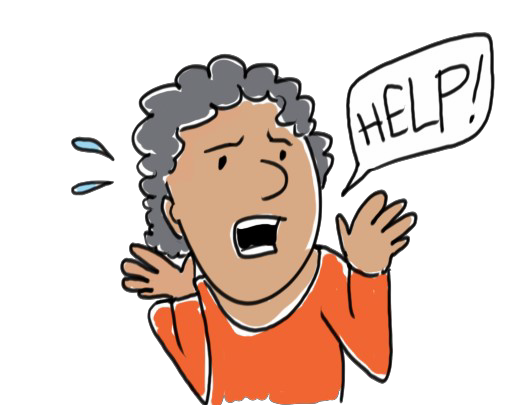 呼吸——深呼吸，让自己平静下来。专注——专注于如何到达安全的地方。寻求帮助——拨打911，向警方报告，与您的支持者交谈，和/或从虐待预防中心获得帮助。不断寻求帮助直到您安全为止。保护您自己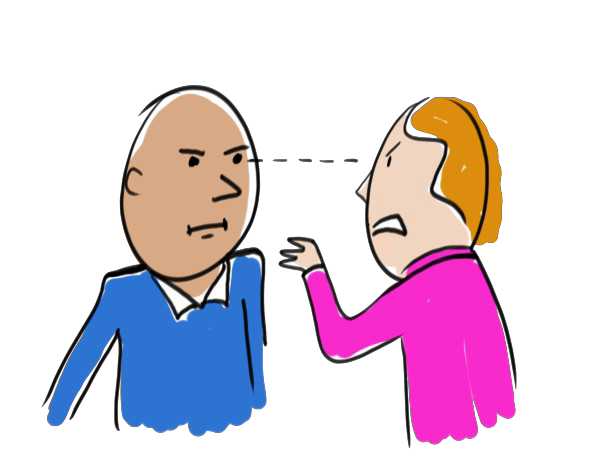 当有人试图伤害您时保护您自己。以下是一些保护自己的方法：做攻击者意料之外的事——不要做一个安静、被动的受害者。发出噪音、说“不”和/或走开或逃跑，做攻击者意料之外的事。付出100%的努力——当您保护自己时，一次做一件事，不管您是叫喊还是逃跑，尽您所能地去做。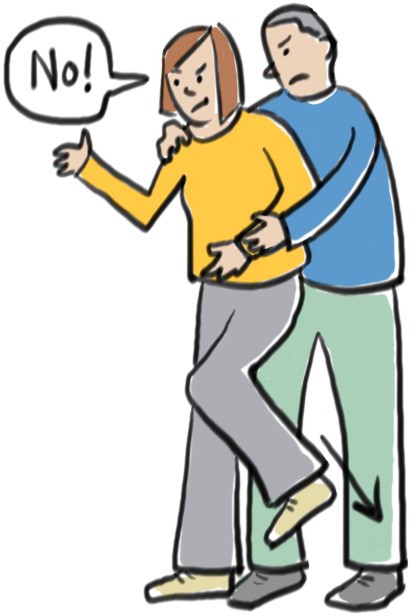 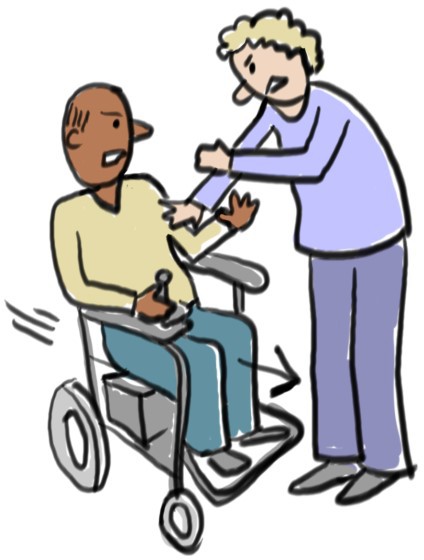 Fall 2017为了尽快离开，瞄准攻击者身体上会产生大量伤害的地方。在其身体上找到您能碰到的地方。分散攻击者的注意力，以确保您的安全。以下是一些例子：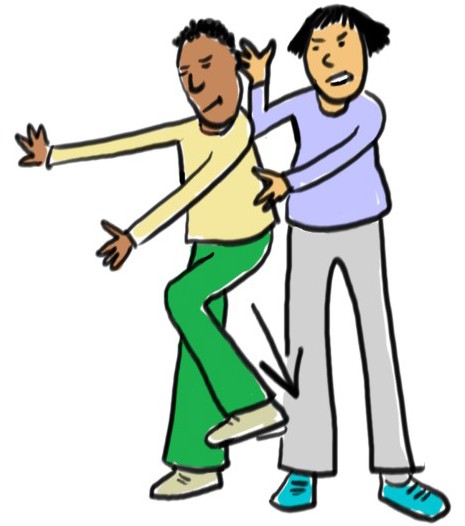 用手肘击打攻击者肋骨之间的地方。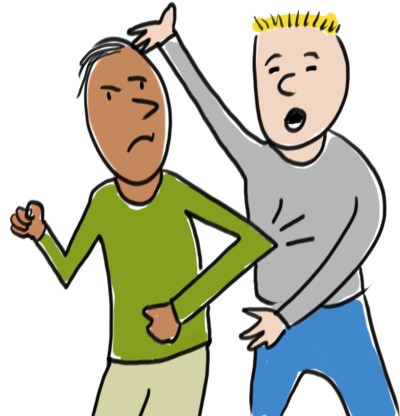 用脚后跟踩在攻击者的脚面上。用拳头击打攻击者的鼻子。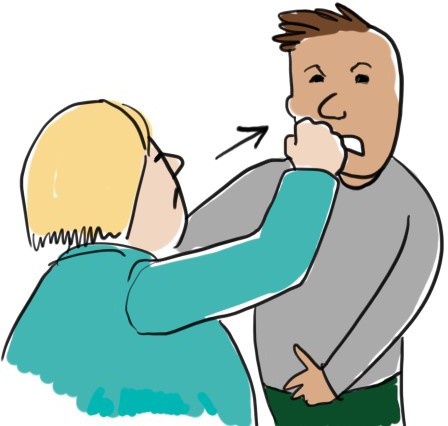 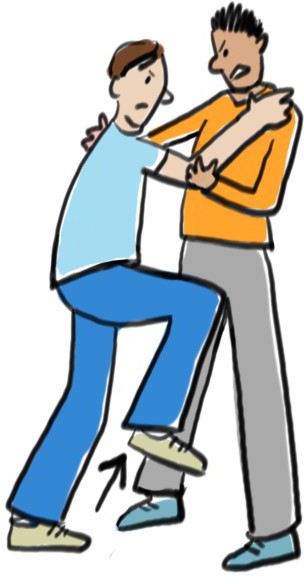 用您的膝盖击打攻击者的腹股沟。用您的脚后跟踢打攻击者的胫骨。使用轮椅撞击攻击者的腿。当您保护自己时，做您必须做的事情以保证安全！